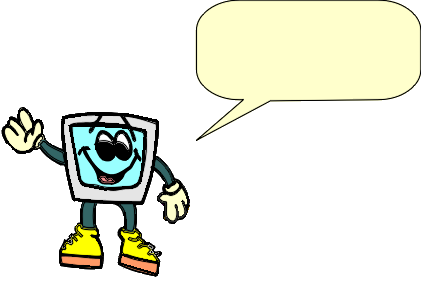 τρίτη πέμπτη και σαββάτο     μες στης θάλασσας τον πάτο.Ποιος θα ρίξει, ποιος θα πάρει   τ΄ ασημένιο το φεγγάρι;Και δευτέρα και τετάρτη   ποιος θ΄ ανέβει στο κατάρτι;Κι άχου την παρασκευή   ποιος θα κάτσει στο κουπί.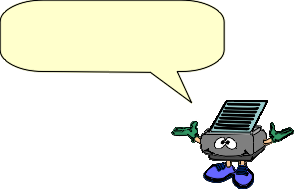 